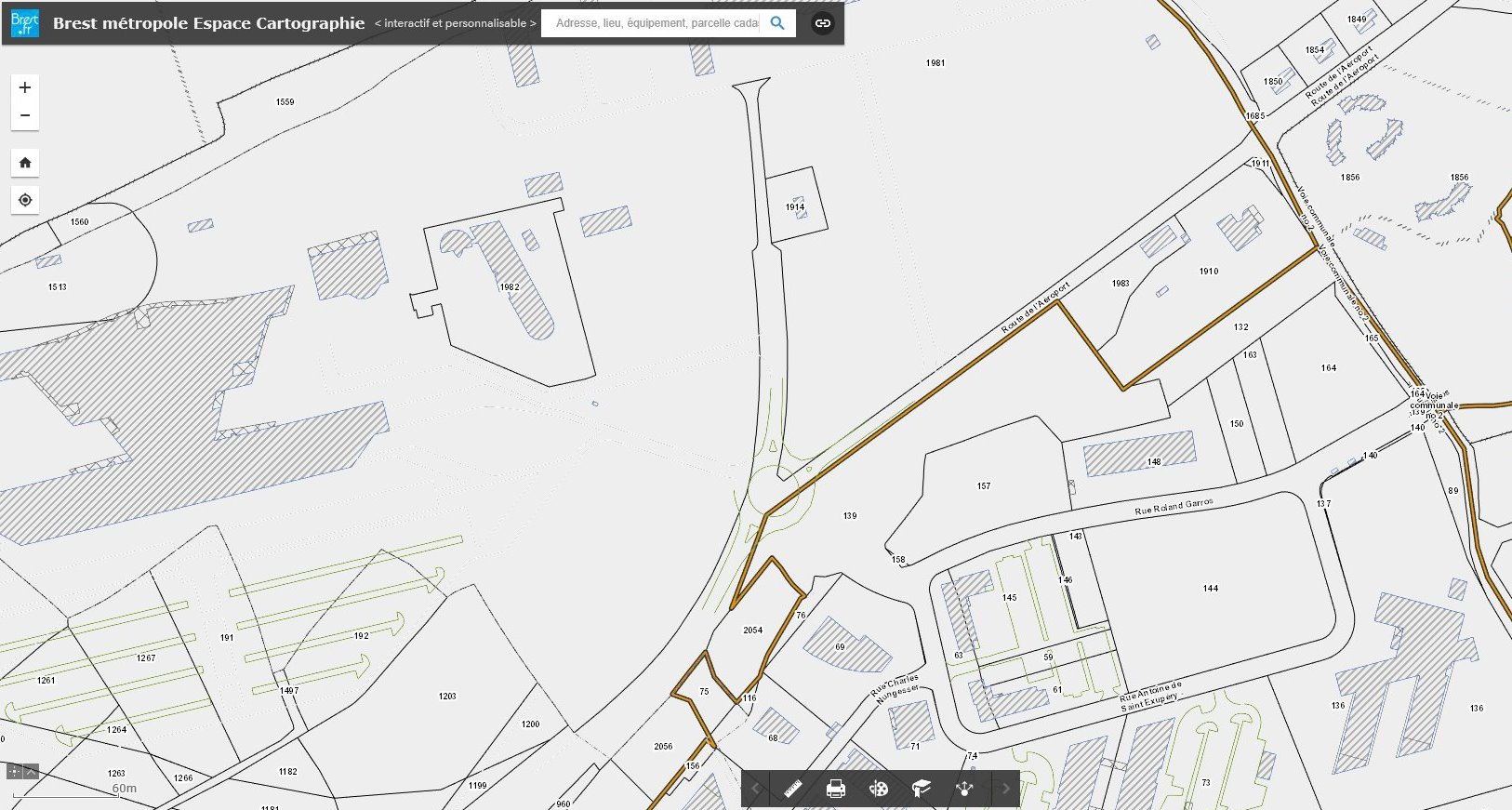 PARCELLEPARCELLEPARCELLEPROPRIETAIREPROPRIETAIREPROPRIETAIREPROPRIETAIRESectionNuméroContenance cadastraleAdresseTitulaireDroitAdresseH198119ha33a88ca9013 aéroportREGION DE BRETAGNEP283 AV GAL GEORGE S PATTON 35700 RENNES